令和元年度共同募金番号平成３０年　　月　　日社会福祉法人　兵庫県共同募金会会　長　　菅　原　　巖　様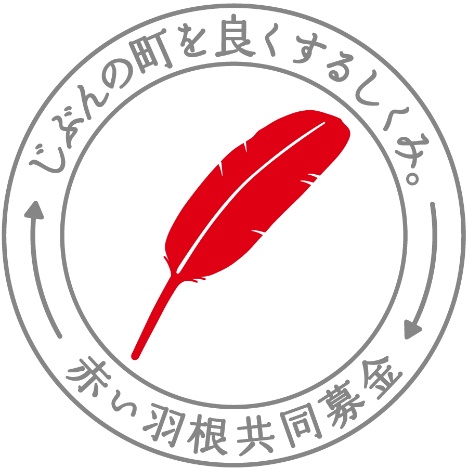 共同募金受配要望書（施設臨時費）本施設の令和２年度事業費として下記のとおり共同募金の受配を要望します。なお、受配したときは寄付金の公募をしないことはもちろん、配分金の使途その他について貴会の規程に従います。● 施設の概要※施設種別の記入について、障害福祉サービス事業所の場合は提供しているサービス全てをご記入ください。● 要望理由　※ 該当する要望について全ての項目をご記入ください。※記入欄が足りない場合は、不要な欄を削除して記入頂いても構いません。　　　　※ 必要理由や使用状況については、簡潔に具体的にご記入ください。● 資金計画　※ 収入と支出の合計額は必ず一致させてください。他財団等への申請状況添付書類①施設補修・車両購入・備品整備・・・見積書１社（写）　※ 「商談メモ」や「取引メモ」等、正式な見積書でないものは認めません。施設補修の場合は、規模・構造等を記入した平面図および状況の分かる写真や画像も併せて提出してください。② 平成３０年度決算書一式（事業活動計算書・貸借対照表・資金収支計算書）（決算見込書でも可）　　※ 施設の繰越額（次期繰越収支差額や次期繰越正味財産額、損益計算書差引額当期繰越金額など）に印やマーカーを付けてわかるようにして提出してください。③ 平成３１年度予算書受配要望に関する法人理事会承認(予定)日受配要望に関する法人理事会承認(予定)日　　　年　　月　 　日　　　年　　月　 　日要望内容受配要望額０，０００円（一万円未満切捨て）（事業費総額　　　　　　　　　　　　円）※見積額の3/4の額（250万円限度）を記入。※車両の場合､車両本体価格（税抜き）の3/4の額のみを対象とし、事業費総額は車両本体価格（税抜き）。マイクロバス等は200万円、その外は150万円を限度｡０，０００円（一万円未満切捨て）（事業費総額　　　　　　　　　　　　円）※見積額の3/4の額（250万円限度）を記入。※車両の場合､車両本体価格（税抜き）の3/4の額のみを対象とし、事業費総額は車両本体価格（税抜き）。マイクロバス等は200万円、その外は150万円を限度｡法人種別法人認可年 月 日法人認可年 月 日平成・昭和　　年　　月　　日平成・昭和　　年　　月　　日施設種別施設認可年 月 日施設認可年 月 日平成・昭和　　年　　月　　日平成・昭和　　年　　月　　日メール担当者担当者ホームページ介護保険事業の有無法 人有・無（有の場合）事業内容：（有の場合）事業内容：（有の場合）事業内容：（有の場合）事業内容：（有の場合）事業内容：介護保険事業の有無施 設有・無（有の場合）事業内容：（有の場合）事業内容：（有の場合）事業内容：（有の場合）事業内容：（有の場合）事業内容：利用者定数　　　　　名　　　　　名　　　　　名　　　　　名現在員現在員　　　　　名職員定数　　　　　名　　　　　名　　　　　名　　　　　名現在員現在員　　　　　名施設補修等施設補修等施設補修等補修･改修の場所：補修･改修の場所：補修･改修の場所：補修･改修の場所：補修･改修の場所：必要理由：必要理由：必要理由：必要理由：必要理由：必要理由：必要理由：必要理由：車両購入新規 車種：購入新規 車種：購入新規 車種：購入買替 車種：購入買替 車種：購入買替 車種：購入買替 車種：購入保有台数保有台数法人全体　　台（内、当該施設　　　台）法人全体　　台（内、当該施設　　　台）保有台数法人全体　　台（内、当該施設　　　台）法人全体　　台（内、当該施設　　　台）法人全体　　台（内、当該施設　　　台）必要理由：必要理由：必要理由：必要理由：使用車種：使用車種：使用車種：使用車種：必要理由：必要理由：必要理由：必要理由：使用年数　年走行距離ｋｍ必要理由：必要理由：必要理由：必要理由：使用状況・必要理由：使用状況・必要理由：使用状況・必要理由：使用状況・必要理由：備品整備新規品名：新規品名：新規品名：買替品名：買替品名：買替品名：買替品名：必要理由：必要理由：必要理由：必要理由：使用状況： 使用状況： 使用状況： 使用状況： 必要理由：必要理由：必要理由：必要理由：使用年数：　　　年使用年数：　　　年使用年数：　　　年使用年数：　　　年収入項目収入額支出項目支出額共同募金配分金自己資金合　計合　計同一内容での申請の有無有・無（有の場合）※予定も含みます。申請先：